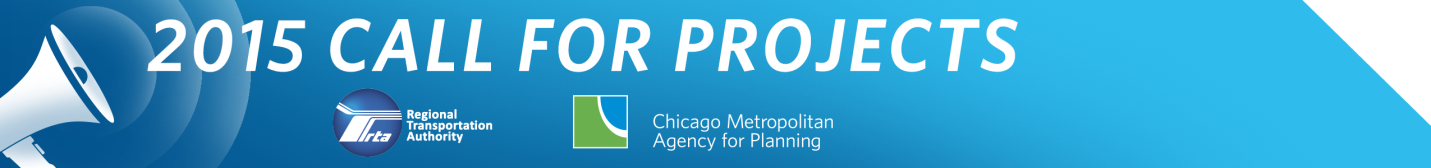 Application form:Community Planning Program andLocal Technical Assistance ProgramDEADLINE: Noon on Thursday, June 26, 2014
This application form is online at www.rtachicago.com/applications.  You may submit the form by email to applications@rtachicago.com.   Upon receipt of application, you will receive an e-mail verifying that your application has been received.  1. Name of Applicant: 
Village of Niles2. Main Contact for Application (please include name, phone number and email): Hadley Skeffington-Vos, 847-588-8009, hsv@vniles.com
3. Type of Applicant (please check any that apply):
__x__ Local government
____ Multijurisdictional group* 			Please list the members of the group (including 						government and nongovernmental organizations):__________________________________________
__________________________________________
__________________________________________	____ Nongovernmental organization*		Name of local government partner(s):__________________________________________
__________________________________________
__________________________________________*Applications submitted by multijurisdictional groups and nongovernmental organizations must include a letter indicating support from each relevant local government.  See the FAQs for more information.  Nongovernmental applicants are strongly encouraged to contact CMAP or the RTA prior to submitting their application to discuss their project and the demonstration of local support.4. Project Type (please check any that apply):Please check all statements below that describe characteristics of your project.  (This will help us determine whether your project is best handled by CMAP or RTA.)_x___ My project involves preparation of a plan.____ My project helps to implement a past plan.____ My project links land use, transportation, and housing.____ My project has direct relevance to public transit and supports the use of the existing transit system.____ My project is not directly related to transportation or land use, but implements GO TO 2040 in other ways.5. Project Location:Please provide a brief description of the location of your project.  You may include a map if that helps to describe location, but this is not required.  If your project helps to implement a past plan, please include a link to that plan.This project would be a comprehensive arts and culture plan for the entire Village of Niles.  This project would relate to a past project, the Niles 2030 Plan, and its references and recommendation on arts and culture. This project could also serve to utilize and implement CMAP’s Arts and Culture Toolkit.6. Project Description:Please tell us what you would like to do in your community, and what assistance is needed.  If you have more than one idea, please submit a separate application for each project.  Please be specific, but also brief (less than two pages per project idea)—we simply want to have a basic understanding of what you want to do.  CMAP and RTA staff will follow-up with you if we need any additional information to fully understand your proposed project.  (Please include any additional information that is relevant, preferably by providing links to online documents.)
The Village of Niles is applying for a comprehensive arts and culture plan grant.  When the Niles Environmental Practice Committee (EPC) was formed, they were without direction.  There was no focus to the group and nothing could be accomplished.  When Niles looks at accomplishing goals in the area of arts and culture, the same scenario is playing out as was with the EPC.  A guiding document would provide a great benefit to the staff and eventually the community in Niles.  CMAP has a published Arts and Culture Toolkit, which Niles has referenced and used to get to where it’s at today in regards to the arts.  However, the Village of Niles requires something specifically targeted to our unique community.The Village of Niles envisions an Arts and Culture Comprehensive Plan much like the Niles 2030 Plan and Environmental Action Plan: a direction for the Village of Niles in the area of arts and culture.The Village is already moving forward in the area of arts and culture.  An informal arts committee has been formed and is exploring initiatives such as a 1% for Arts Fee and public displays of art.  This is a unifying project that has attracted the attention of the Chamber of Commerce, Niles Public Library, Niles Historical Society, local schools and local artists.  A comprehensive arts and culture plan is needed to really make an impact in Niles.